MAA Awards, Prizes, and LecturesWriting Awards determined by committees who submit their recommendation to the secretary by April 15:Allendoerfer (Mathematics Magazine)Halmos-Ford Award (Monthly)Trevor Evans (Math Horizons)Pólya (College Mathematics Journal)Writing awards and lectures recommended to the Board by committees who submit their recommendation along with citation to the secretary by May 1 for:Beckenbach Book PrizeChauvenet PrizeEuler Book PrizeRobbins Prize Hedrick LecturerLeitzel LecturerPólya LecturerHasse Prize (due October 15, even years)Nominations for teaching, research, writing, and service awards: Send to the secretary (secretary@maa.org) by the dates given.Mary P. Dolciani Award for distinguished contribution to the mathematical education of K-16 students in the United States or Canada, September 1Henry Alder Award for Distinguished Teaching by a beginning mathematics faculty member, October 1John and Annie Selden Prize for research in Mathematics Education (odd years), October 1Daniel Solow Author’s Award that recognizes author or authors of undergraduate teaching materials, October 1Meritorious Service Awards, recommendations from sections, October 15Gung and Hu Award for Service to Mathematics, December 1Haimo Award for Distinguished College or University Teaching, March 1AMS-MAA-SIAM Morgan Prize for Undergraduate Research, to the AMS Secretary by June 30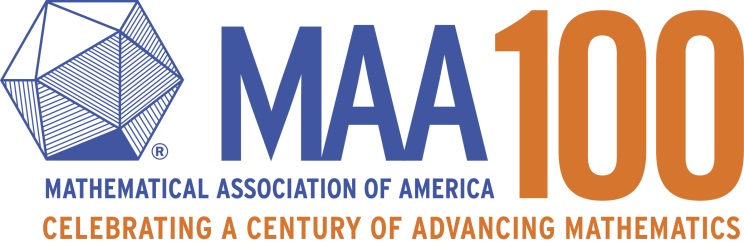 Committee Chairs as of February 1, 2016CommitteeChair                Chair’s Email                Chair’s Email                Chair’s EmailAlder AwardEric EggeEric Egge eegge@carleton.edu eegge@carleton.eduAllendoerfer AwardMegan KerrMegan KerrMegan Kerrmkerr@wellesley.eduBeckenbach Book PrizeDaniel HrozencikDaniel HrozencikDaniel Hrozencikdhrozenc@csu.eduChauvenet PrizeSusan ColleySusan ColleySusan Colleysjcolley@math.oberlin.eduEuler Book PrizeDennis DeturckDennis DeturckDennis Deturckdeturck@math.upenn.eduFalconer LecturerCarlos Cartillo-ChavesCarlos Cartillo-ChavesCarlos Cartillo-Chavesccchavez@asu.eduHalmos-Ford AwardTanya LeiseTanya LeiseTanya Leisetleise@amherst.eduGung and Hu AwardDouglas EnsleyDouglas EnsleyDouglas Ensleydeensley@ship.eduHaimo AwardThomas HagedornThomas HagedornThomas Hagedornhagedorn@tcnj.eduHedrick LecturerRavi VakilRavi VakilRavi Vakilvakil@math.stanford.eduLeitzel LecturerLaurie HeyerLaurie HeyerLaurie Heyerlaheyer@davidson.eduMeritorious ServiceRecommended by MAA SectionsRecommended by MAA SectionsRecommended by MAA SectionsRecommended by MAA SectionsMerten Hasse PrizeThomas Marshall FioreThomas Marshall FioreThomas Marshall Fioretmfiore@umd.umich.eduMorgan PrizeCarla Savage, AMS SecretaryCarla Savage, AMS SecretaryCarla Savage, AMS Secretaryams_secretary@ncsu.eduPólya AwardNatacha Fontes-MerzNatacha Fontes-MerzNatacha Fontes-Merzfontesnc@westminster.eduPólya LecturerColin AdamsColin AdamsColin AdamsColin.Adams@williams.eduRobbins PrizeDavid BressoudDavid BressoudDavid Bressoudbressoud@macalester.eduSolow AwardSelden PrizeBud BrownRina ZazkisBud BrownRina ZazkisBud BrownRina Zazkisezbrown@math.vt.edu mkinzel@boisestate.eduTrevor Evans AwardRyan GaribaldiRyan GaribaldiRyan Garibaldiskip@garibaldibros.comDolciani AwardDavid StoneDavid StoneDavid Stonedstone@georgiasouthern.eduMAA SecretaryBarbara FairesBarbara FairesBarbara Fairessecretary@maa.orgAMS SecretaryCarla SavageCarla SavageCarla Savageams_secretary@ncsu.edu